UConn 4-H Public Speaking Contest (Novice Speech)Time:  3 to 5 minutes, 3 points will be deducted from the total score for every minute (or fraction of a minute) under 3 or over 5. 5 = Excellent               4 = Very Good                 3 = Good                 2 = Fair               1 = Needs Improvement          Name of Judge ___________________________________________________________________        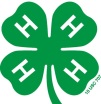 Name:                                                                                                 Club: Title:                                                                                                   Time:Introduction (10 pts)CommentsSpeaker introduced topic at beginning of speech54321Introduction was short and to the point54321Organization (15 pts)Speaker expressed main points of speech54321Sentences easy to understand54321Speech was interesting to the audience54321Content and Accuracy (20 pts)Facts and information were supported54321Sufficient information to cover the subject matter54321Content was appropriate to level of speaker54321Related to the subject matter54321Stage Presence (15 pts)Speaker was neat and appropriately dressed54321Speaker addressed the audience in a relaxed manner54321Posture was not stiff, movement appropriate for presentation54321Delivery (20 pts)Speaker had appropriate voice control and facial expressions54321Words were pronounced clearly54321Notes were used appropriately54321Speaker was not presenting into their note cards54321Conclusion (10 pts)Conclusion was short, interesting and wrapped up speech54321Speaker handled questions well54321General (10 pts)Audience was interested in information presented54321Speech reflected thoughts and personality of speaker54321Total Points (100 pts)Total Points (100 pts)Total Points (100 pts)Total Points (100 pts)Total Points (100 pts)Total Points (100 pts)